Муниципальное бюджетное дошкольное образовательное учреждение                             детский сад №55 город КостромаМузыкально — спортивное развлечение для детей старшего дошкольного возраста « Широкая масленица».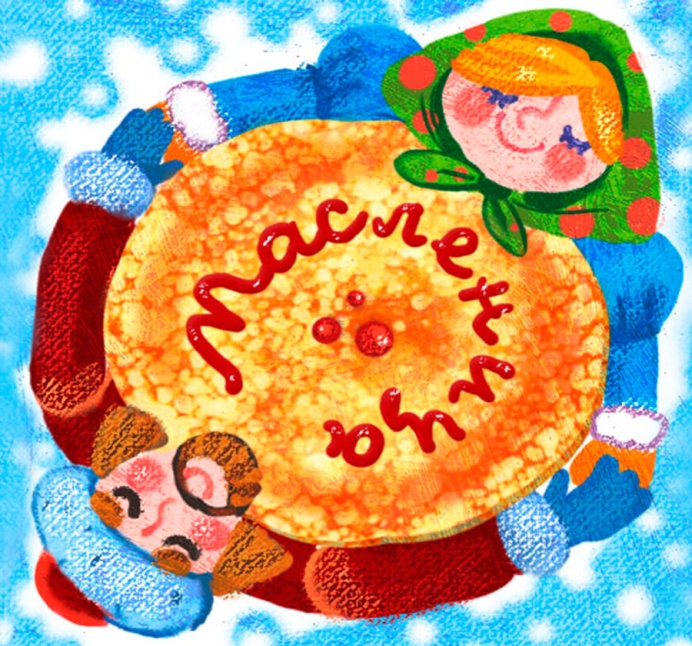                          Подготовили:  старший воспитатель-Васильченко И.В.инструктор по физкультуре — Логинова  Л.А.музыкальный работник — Аврамчук Н.А.       КОСТРОМА, 2018Тема: « Широкая масленица».Задачи: приобщать детей к народным традициям; воспитывать любовь к народным песням, играм, традициям, развивать творчество, смелость, ловкость; доставлять детям радость от любимых игр и танцев.    Ход мероприятия.Звучит песня «Кабы не было зимы». Дети заходят в зал и образуют круг.Вбегают два скомороха. Дети танцуют кадриль, повторяя движения за скоморохами.1 скоморох. Как при сказочном царе при Горохе                     Шли веселою гурьбой скоморохи.2 скоморох. Что за славный денек! Собирайся, народ!                      Будем петь да шутить, да народ веселить.Шуточный танец.1 скоморох. Будем зиму провожать, Масленицу праздновать.                     Просим, просим Масленицу в гости!Вносят чучело Масленицы.2 скоморох. Ой. Масленица во двор въезжает, широкая во двор въезжает!                     А мы, детушки, ее встречаем.Все вместе поют песню «Как на Масленой неделе».1 скоморох. Друзья, а что же люди делают на масленичной неделе?                     Думали люди как Зиму проводить и решили они ее умаслить                     блины с маслом, со сметаной, с вареньем печь стали. И ушла                     Зима, да только не просто ушла, а на землю метелицу наслала.Игра «Метелица»2 скоморох. О Зиме говорили, говорили, смотрите — она сама к нам пожаловала.Под фонограмму песни «Зимушка хрустальная» Входит Зима.Зима: Здравствуйте, дети и взрослые! Что у вас за веселье?Дети: Зиму провожаем.Зима: Меня собрались провожать? А я так просто не уйду, я вас проверю.           Хорошо ли, дети, вам было зимой? На санках катались? На лыжах?Дети выполняют движения под музыку «Мы на санках мчимся....».Зима: Ай да удальцы- молодцы! Но пора мне и честь знать. До свидания, ребята! До будущей зимы!1 скоморох. Друзья, с кем же нам Весна приходит? (С солнышком ).                     Может, Солнышко знает, когда Весна к нам придет.                     Давайте Солнышко ясное звать, вместе дружно играть.                     Солнышко, появись, красное, обрядись!(поднять руки вверх)                     Поскорей, не робей, нас ребят, обогрей!(хлопать в ладоши).Солнце. Слышу, слышу, спешу, спешу.               День я по небу хожу и на вас на всех гляжу.               Лучиком поиграю — всех обласкаю.2 скоморох. Красное Солнце наше, нет тебя в мире краше.                     Даруй нам света, теплого хлеба. Помоги нам Весну найти.Солнце. Я как раз само собиралось к ней. Да только сил не осталось.               А они у меня прибавляются от детского смеха да задорной игры.Игра с Солнышком.Солнце. Ай да славно поиграли! Вот и сил у меня прибавилось.               Давайте вместе Весну позовем.Появляется Весна под пение птиц.Весна. Здравствуйте, гости!             Все меня вы заждались?             У меня блины пеклись.             Просто так я не сидела:             Я блины для вас пекла             И на Маслену неделю             Угощенья припасла.Скоморохи. Давайте Весне-имениннице споем.Исполняется песня «Каравай».Весна. Вот вам угощение всем на объедение.            Блины русские, масляные, вкусные.А блинчики мои не простые — они дарят людям солнце и тепло.Скоморохи. Блинную запевай!Под исполнение песни «Блины» Весна и Солнце раздают детям блины.Скоморохи. А теперь приглашаем всех на веселую ярмарку.